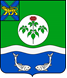  АДМИНИСТРАЦИЯ ОЛЬГИНСКОГО МУНИЦИПАЛЬНОГО РАЙОНА ПРИМОРСКОГО КРАЯПОСТАНОВЛЕНИЕ08.06.2021г.                   	                   пгт Ольга        	                         № 237О внесении изменений в Постановление главы Ольгинского муниципального района от 15.06.2010 № 228«Об утверждении Положений о Почетной грамоте, Благодарностии Благодарственном письме администрации Ольгинскогомуниципального района»На основании Федерального закона от 06 октября 2003г. № 131 – ФЗ «Об общих принципах организации местного самоуправления в Российской Федерации», Устава Ольгинского муниципального района администрация Ольгинского муниципального района  	ПОСТАНОВЛЯЕТ:Внести изменения в Положения о Почетной грамоте, Благодарности и Благодарственном письме администрации Ольгинского муниципального района, добавить пункт 13 следующего содержания:«13. В случае награждения граждан, проживающих на территории Ольгинского муниципального района Почетной грамотой, Благодарностью или Благодарственным письмом на основании представлений (ходатайств) глав муниципальных образований района предусматривается единовременная выплата в следующих размерах:Почетная грамота 1 степени – 4000,00 рублей;Почетная грамота 2 степени – 3000,00 рублей;Благодарность – 2000,00 рублей;Благодарственное письмо – 500,00 рублей.»Организационному отделу администрации Ольгинского муниципального района (Пономаревой) обеспечить опубликование настоящего постановления в районной газете «Заветы Ленина».Настоящее постановление вступает в силу со дня его опубликования.Контроль за исполнением данного постановления оставляю за собой.Глава Ольгинского муниципального района –глава администрации муниципального района                               Ю.И. Глушко